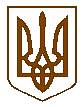 БУЧАНСЬКИЙ МІСЬКИЙ ГОЛОВАР О З П О Р Я Д Ж Е Н Н Я«20» серпня 2020 р. №114_Про відзначення у Бучанській міській об՚єднаній територіальній громаді Дня пам՚яті захисників України,які загинули в боротьбі за незалежність, суверенітет і територіальну цілісність УкраїниВідповідно до Законом України «Про місцеве самоврядування в Україні», Указу Президента України від 23 серпня 2020 року № 621/2019 «Про Дня пам՚яті захисників України, які загинули в боротьбі за незалежність, суверенітет і територіальну цілісність України», розпорядження голови Київської обласної державної адміністрації від 20 серпня 2020 року № 401 «Про план заходів з відзначення у 2020 році у Київській області Дня пам՚яті захисників України, які загинули в боротьбі за незалежність, суверенітет і територіальну цілісність України» та з метою гідного відзначення у Бучанській міській об՚єднаній територіальній громаді Дня пам՚яті захисників України, які загинули в боротьбі за незалежність, суверенітет і територіальну цілісність УкраїниРОЗПОРЯДЖАЮСЬ:Затвердити план заходів з підготовки та відзначення у Бучанській міській об՚єднаній територіальній громаді Дня пам՚яті захисників України, які загинули в боротьбі за незалежність, суверенітет і територіальну цілісність України (Додаток). Структурним підрозділам, комунальним підприємствам Бучанської міської ради забезпечити виконання Плану заходів з урахуванням вимог законодавства щодо запобігання поширенню гострої респіраторної хвороби COVID-19 та інформувати Київську облдержадміністрацію про його виконання через управління культури, національностей та релігій Київської облдержадміністрації шляхом направлення електронних повідомлень на електронну пошту info@cultkoda.gov.ua  до 25.09.2020 року.Контроль за виконанням цього розпорядження покласти на заступника міського голови з соціально-гуманітарних питань Шепетька С.А.Міський голова								А. П. ФедорукПогоджено:Заступник міського голови з соціально-гуманітарних питань					С.А. ШепетькоНачальник юридичного відділу				           		 М.С. Бєляков Подання:В.о. начальника організаційно-контрольного відділу			             	 І.О. ЛевківськаОзнайомлені:Матюшенко Л. А.Пасічна І. Ю.Півчук Н.В.Цимбал О.І.Грицаєнко С.О.Пиль О. А.Галущак В.М.Кузьменко С.А.Додатко Н.А.Ляховець В.В.Докай О.А.Рибчун В.В.Додатокдо розпорядження міського головивід «20» серпня 2020 р. №114Планзаходів з підготовки та відзначення в Бучанській міській об՚єднаній територіальній громаді Дня пам՚яті захисників України, які загинули в боротьбі за незалежність, суверенітет і територіальну цілісність України1. Забезпечити:1.1. проведення заходів щодо вшанування пам’яті захисників України, які загинули в боротьбі за незалежність, суверенітет і територіальну цілісність України, зокрема урочисте покладання квітів до пам’ятників, меморіальних знаків, місць поховань захисників України за участю представників міської ради, депутатів, громадських організацій, учасників АТО/ООС, представників релігійних організацій, громадськості.Відділ культури, національностей та релігій,Організаційно-контрольний відділ29 серпня 2020 року.1.2. у День пам’яті захисників України, які загинули в боротьбі за незалежність, суверенітет і територіальну цілісність України, приспущення Державного Прапора України на адмінбудівлях Бучанської міської ОТГ.Організаційно-контрольний відділ29 серпня 2020 року.1.3. проведення національно-патріотичних заходів, тематичних  виставок, перегляду фільмів, інших інформаційних заходів, збірок документів і матеріалів, науково-популярних видань, присвячених вшануванню пам’яті захисників України, які загинули в боротьбі за незалежність, суверенітет і територіальну цілісність України у закладах освіти та культури.Відділ культури, національностей та релігій,Відділ освіти,Відділ молоді та спортуСерпень-вересень 2020 року.1.4. оголошення загальнонаціональної хвилини мовчання на вшанування пам’яті захисників України, які загинули в боротьбі за незалежність, суверенітет і територіальну цілісність України, шляхом зупинення на цей час роботи в органах державної влади та органах місцевого самоврядування, на підприємствах, в установах та організаціях (крім тих, де встановлено безперервний режим роботи), руху громадського та приватного транспорту з подаванням відповідних звукових сигналів.Організаційно-контрольний відділ 29 серпня 2020 року  о 10 год. 00 хв.1.5. встановлення зменшених копій державного прапора на могилах захисників України, які загинули в боротьбі за незалежність, суверенітет і територіальну цілісність України.Організаційно-контрольний відділ 29 серпня 2020 року2. Організовувати зустрічі з членами сімей загиблих захисників України, сприяти реалізації ініціатив громадськості з метою виявлення проблемних питань їх соціального забезпечення та вжиття заходів для їх вирішення.Управління праці, соціального захисту та захисту населення від наслідків Чорнобильської катастрофи	Постійно.3. Звернутися до релігійних організацій з пропозицією провести 29 серпня 2020 року панахиди за загиблими в боротьбі за незалежність, суверенітет і територіальну цілісність України.Відділ культури, національностей та релігійДо 29 серпня 2020 року.4. Забезпечити у місцях проведення заходів з відзначення Дня пам’яті захисників України, які загинули в боротьбі за незалежність, суверенітет і територіальну цілісність України:4.1. належний громадський порядок, особисту безпеку громадян та дотримання правил дорожнього руху, а також  медичний супровід і санітарно-епідеміологічне супроводження заходів.Бучанське відділення поліціїІрпінського ВП ГУ НП у Київській області,Відділ з питань надзвичайних ситуацій, цивільного захисту населення та оборонно-мобілізаційної роботи,Відділ охорони здоров’я 29 серпня 2020 року.використання посадовими особами місцевого самоврядування та представниками громадськості як елемента одягу стилізованого знака пам’яті «Сонях».Відділ культури, національностей та релігій,Організаційно-контрольний відділ  28-31 серпня 2020 року.4.3. Організувати широке висвітлення заходів із вшанування пам’яті захисників України, які загинули в боротьбі за незалежність, суверенітет і територіальну цілісність України.Відділ «Медіа-центр»Щороку, серпень.5. Вжити заходів щодо: 5.1. упорядкування пам’ятників, пам’ятних знаків, місць поховань захисників України, які загинули в боротьбі за незалежність, суверенітет і територіальну цілісність України;Інспекція з благоустроюКП «Бучанське УЖКГ»,КП «Бучазеленбуд»Постійно.  5.2. запобігання актам вандалізму та руйнуванню військових меморіалів, пам’ятників та місць поховань захисників України;Бучанське відділення поліціїІрпінського ВП ГУ НПу Київській області,Інспекція з благоустроюКП «Бучанське УЖКГ»Постійно.5.3. надання належної кваліфікованої медичної допомоги членам сімей загиблих захисників України, ветеранам війни, учасникам антитерористичної операції, особам, що беруть участь у здійсненні заходів із забезпечення національної безпеки і оборони, відсічі і стримування збройної агресії Російської Федерації в Донецькій та Луганській областях, та учасникам заходів із забезпечення національної безпеки і оборони, приділивши особливу увагу відповідним особам, що проживають у сільських населених пунктахВідділ охорони здоров’я Постійно.В.о. начальника організаційно-контрольного відділу			              І.О. Левківська